26 апреля состоялась торжественная церемония награждения учительских и ученических достижений «Успех года 2017», посвященная 65- летию Милославской средней школы. Церемония проходила на сцене районного дома культуры.  На церемонии присутствовали учащиеся школы – победители и призёры районных олимпиад, муниципальных и областных конкурсов, учителя, родители, гости:Глава администрации Милославского муниципального района Сергея Валентинович БердниковНачальник управления образования Наталья Викторовна ЗенкинаЗаместитель главы администрации Елена Александровна КарасеваИнструктор по спорту  управления культуры и спорта Дмитрий Николаевич КопылихинВедущий методист Милославской центральной библиотеки, член управляющего Совета школы – Светлана Михайловна Маханова.Ведущими на церемонии были учителя и учащиеся школы: Директор школы Н.А. Кривобокова и учащийся 9 «А»  Тюменев О., учитель технологии И.В.Попова и учащийся 10 класса Ульянкин В. , учитель физической культуры и ОБЖ Ю.И. Красавчиков и ученица 10 класса Денисова А., учитель физики В.С. Евграфов и ученица 11 класса Фролова О. На церемонии награждались учителя и работники школы за многолетний, добросовестный труд и индивидуальный подход в обучении. Учащиеся школы,  ставшие победителями и призёрами районных олимпиад, родители  награждались за воспитание творческих детей, ставших победителями многих муниципальных и областных конкурсов в 2016-2017 учебном году.  И, конечно же, чествовались на сцене и в зале, учащиеся, победители различных конкурсов в учебе, спорте, творчестве. Все участники торжественной церемонии были награждены памятными значками к 65-летию Милославской школы.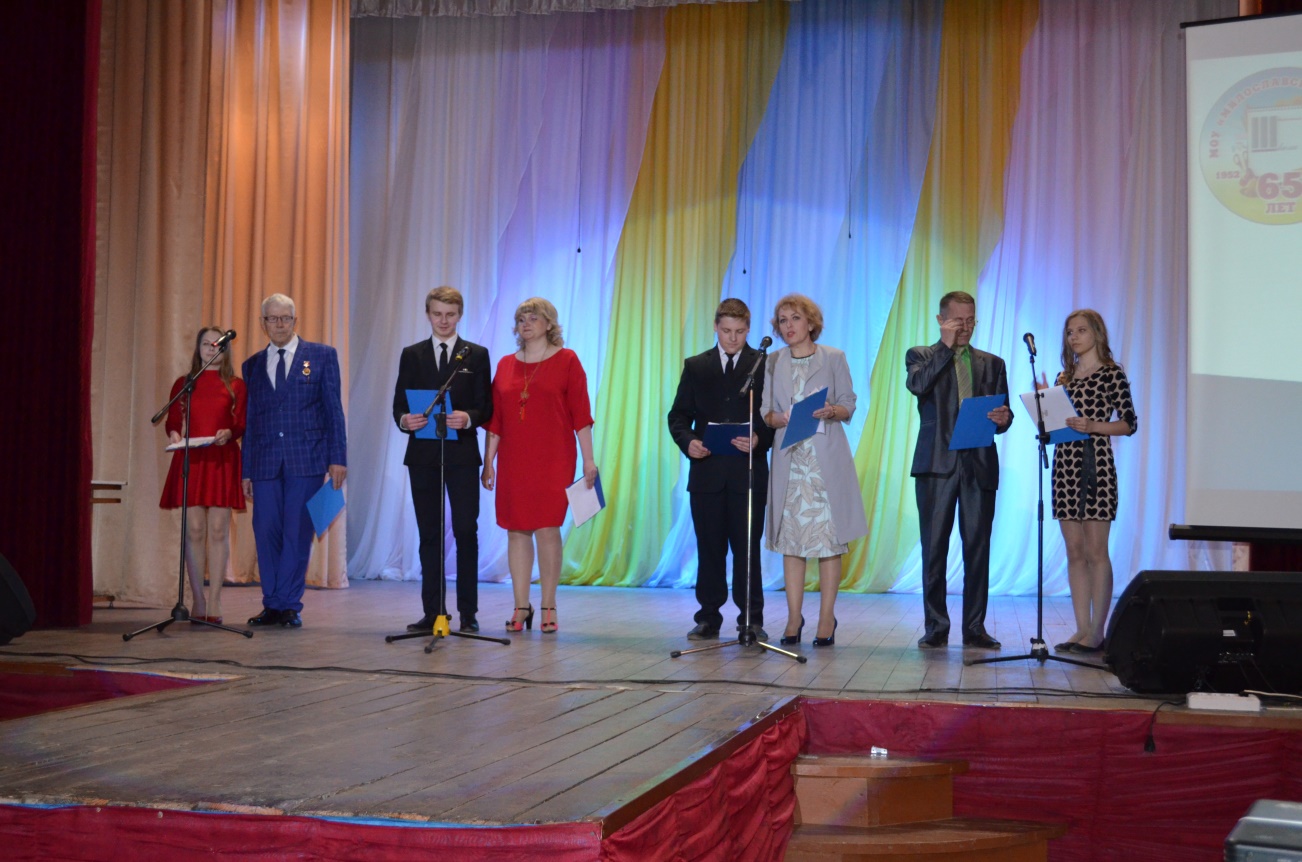 Открытие торжественной церемонии награждений учительских и ученических достижений «Успех года 2017», посвященная 65- летию Милославской средней школы, 26.04.2017 г.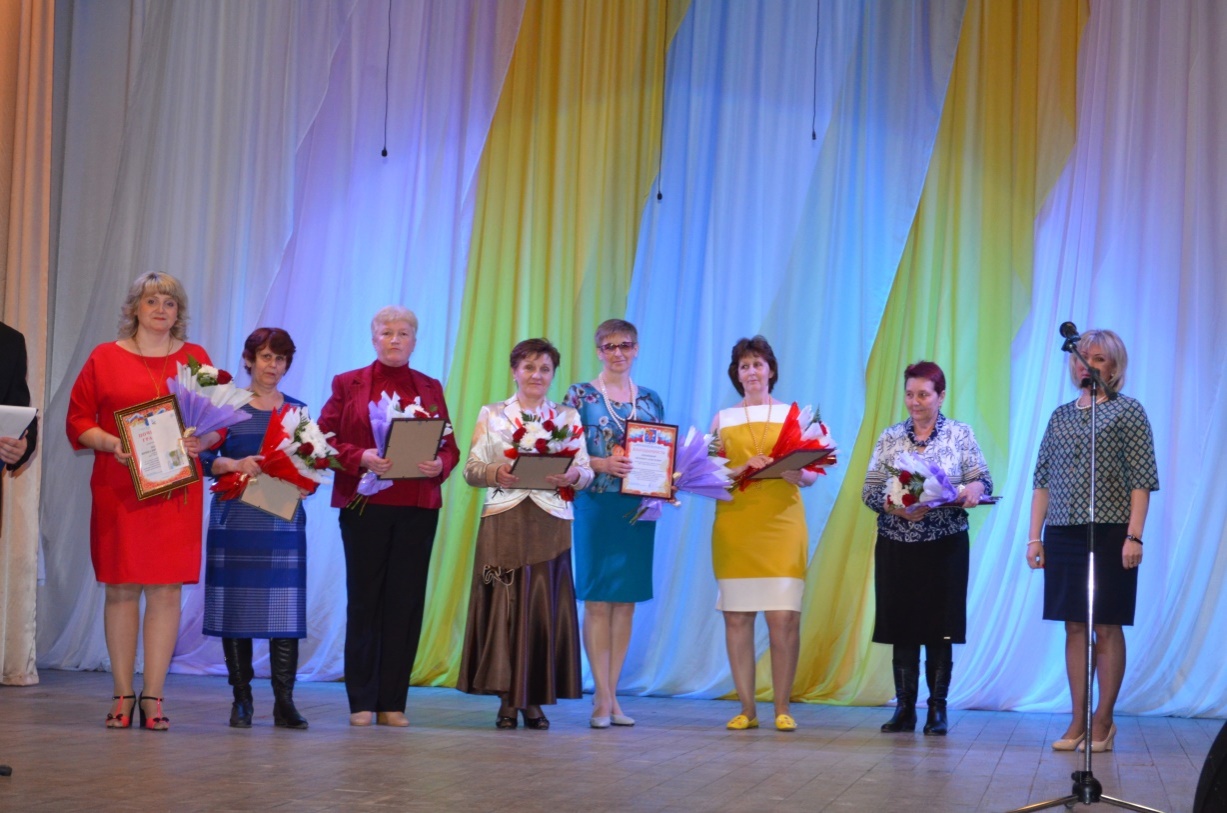 Награждение учителей на торжественной церемонии «Успех года 2017», 26.04.2017 г.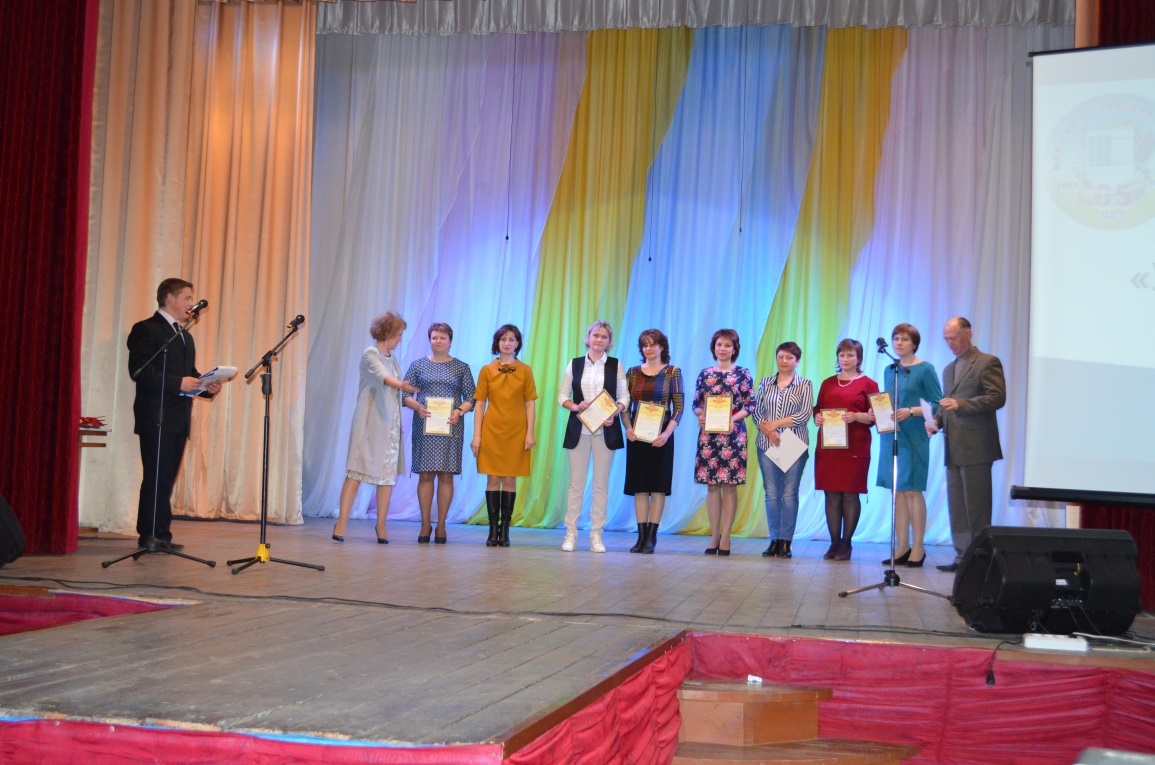 Награждение родителей на торжественной церемонии «Успех года 2017», 26.04.2017 г.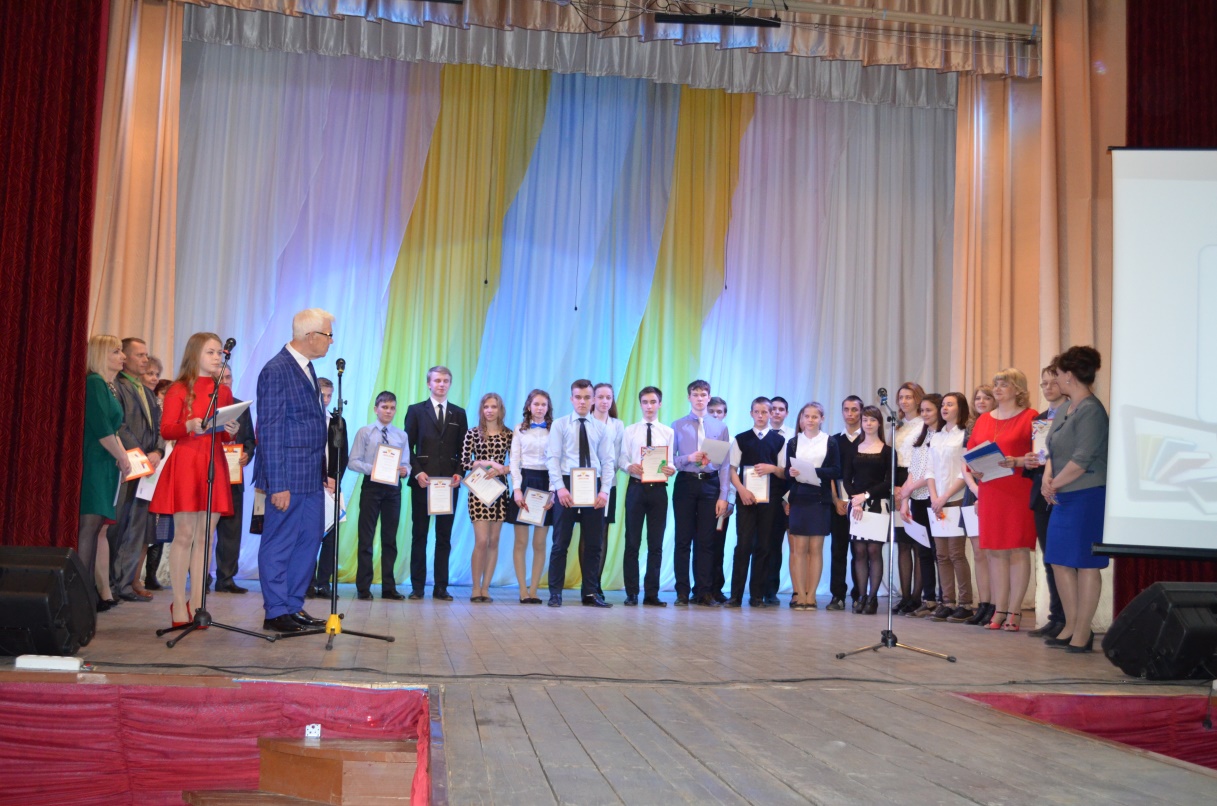 Награждение победителей и призеров муниципального этапа Всероссийской олимпиады школьников«Успех года 2017», 26.04.2017 г.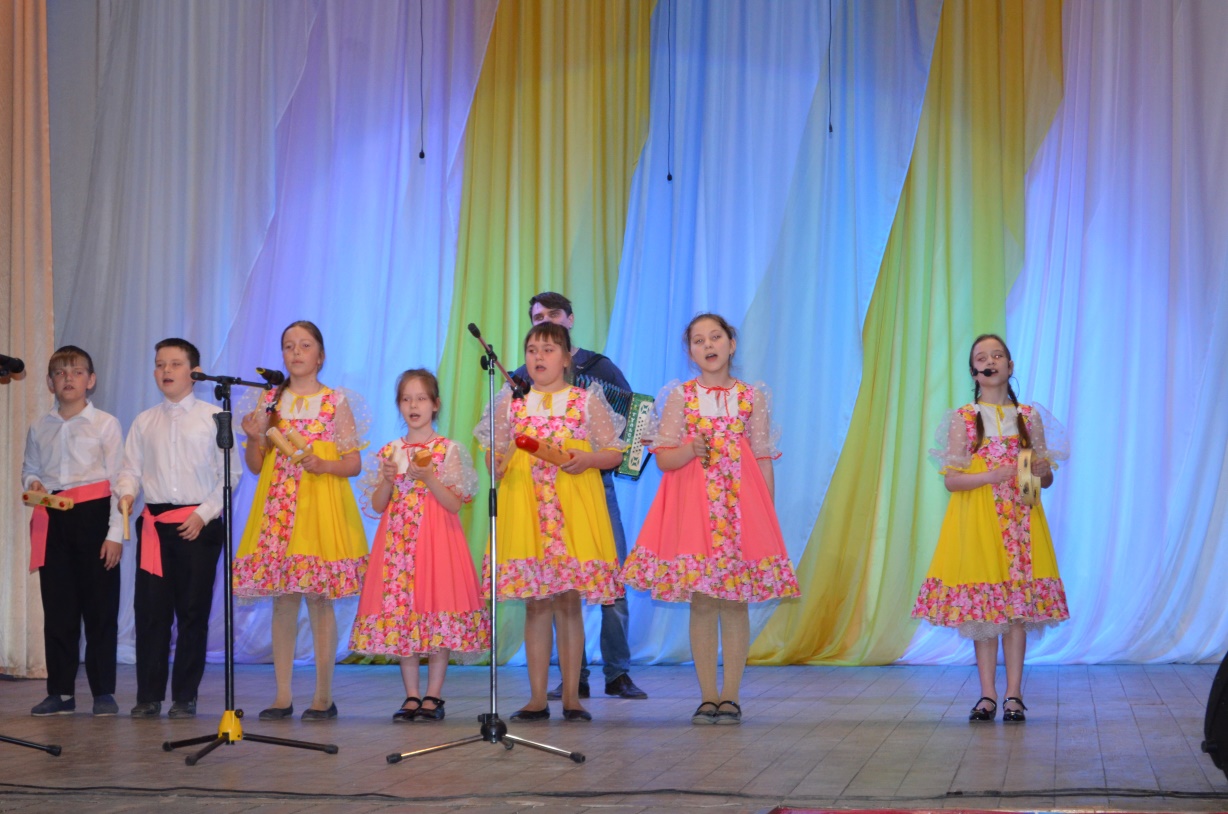 Выступление хоровой  студии , руководитель Л.А. Крынкина«Успех года 2017», 26.04.2017 г.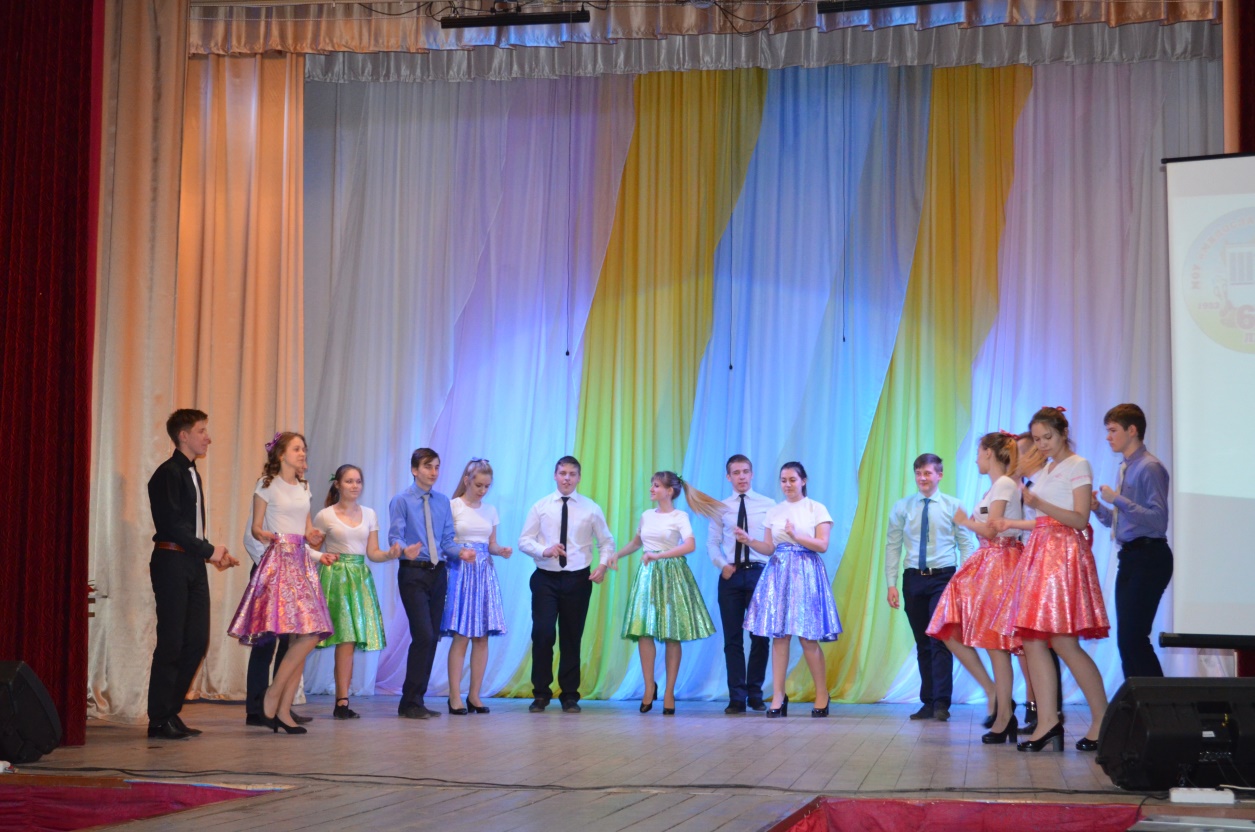 На сцене коллектив театральной студии «Отражение»,руководитель Н.А. Кривобокова,  «Успех года 2017», 26.04.2017 г.